Załącznik nr 6 do SIWZ 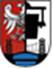 ZZP.271.14.2020.KSGMINA OZIMEK
siedziba: Urząd Gminy i Miasta w Ozimku46 – 040 OzimekUl. ks. Jana Dzierżona 4 b  data : .........................                                                          ..................................................................        	                                                                                                                                                                                                        (podpis Wykonawcy lub osoby upoważnionej)(pieczęć lub Nazwa i adres Wykonawcy)WYKAZ OSÓBskierowanych  przez  wykonawcę  do  realizacji  zamówienia  publicznegoModernizacja  drogi gminnej ul. Krótkiej  w m.  AntoniówLp.Imię i NazwiskoZakres wykonywanych czynnościWyksztalcenie i kwalifikacje zawodowe Uprawnienia i doświadczenie                               ( w latach)Informacja o podstawie dysponowania tymi osobami 1.2.3.